10 октября 2022года согласно графику работы мониторинговая группа по контролю питания учащихся вместе с членами школьного Парламента (фракция здоровья) осуществила плановую проверку деятельности школьной столовой. При проверке было выявлено: 1)Продукция соответствует меню;2)Обнаружена посуда с осколками и остатками еды (недомыли) ;3) Отсутствуют салфетки;4) Головной убор сотрудника кухни (кулинар) не соответствует требованиям;Даны рекомендации: 1) Обеспечить наличие бумажных салфеток на столах;2) Устранить выявленные недостатки; работать согласно санитарным нормам. Не допускать подобные ошибки.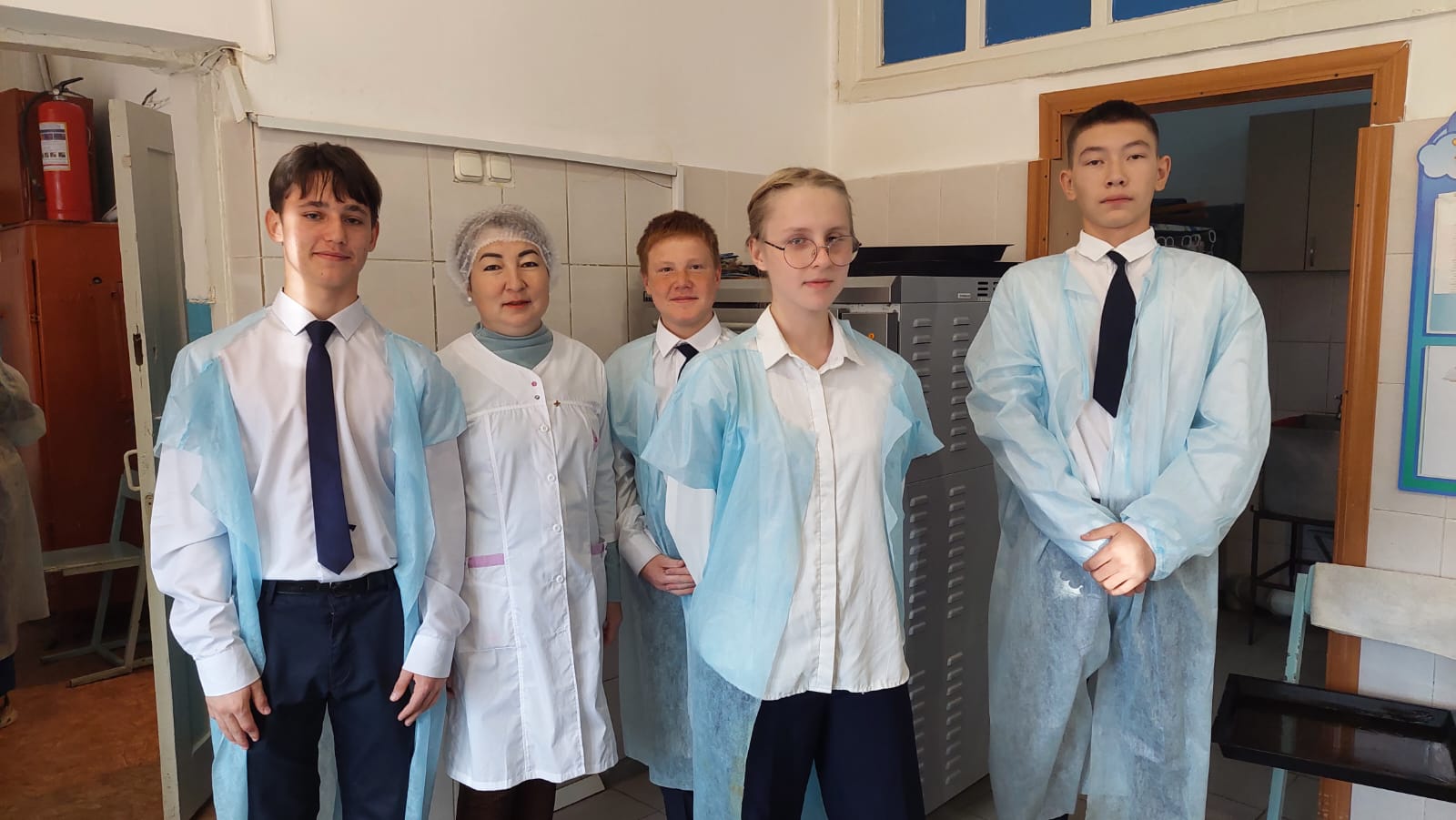 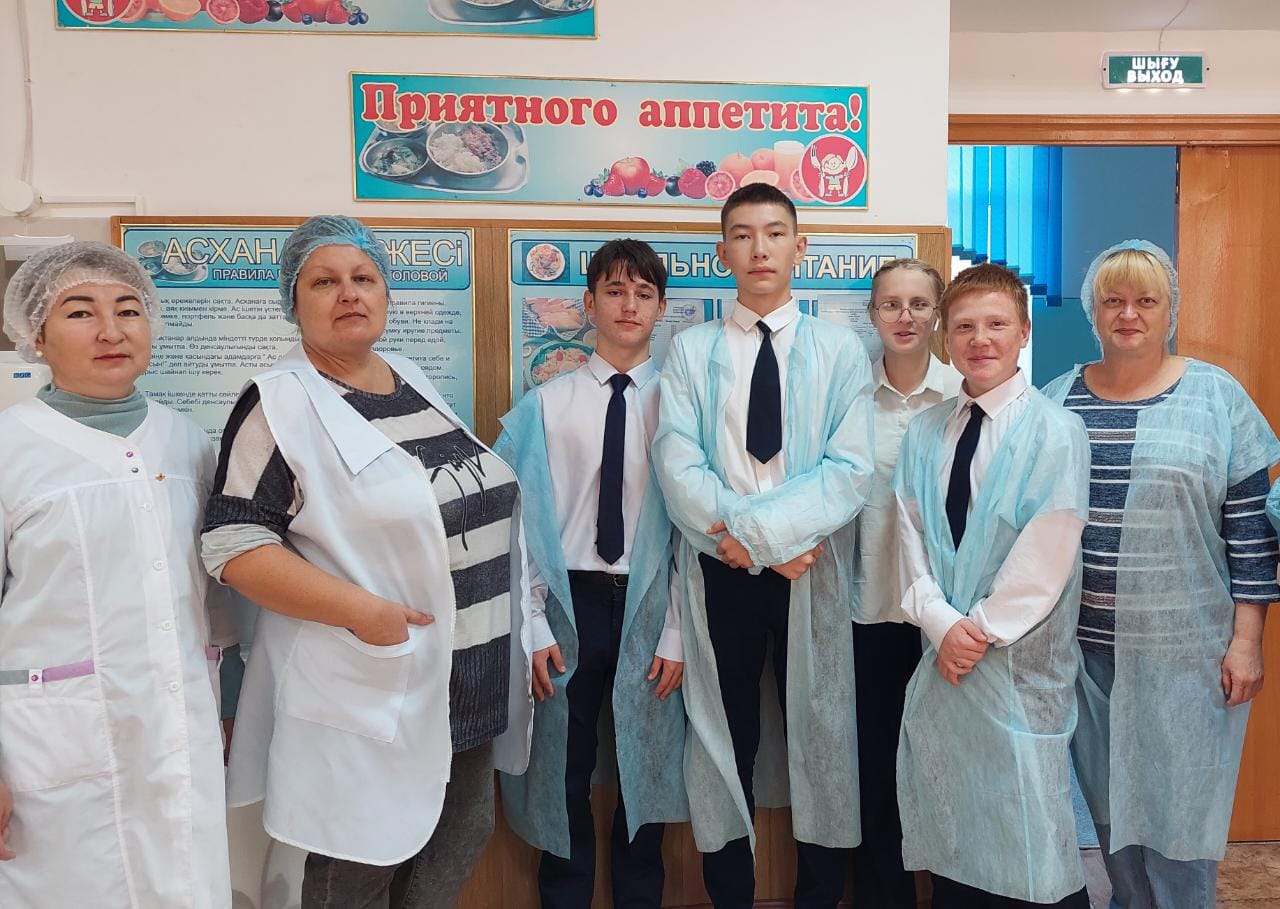 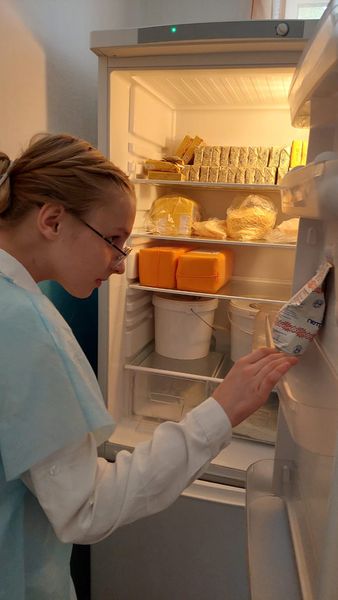 